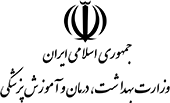 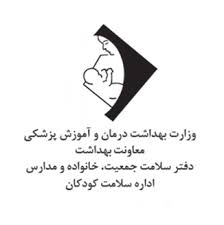 ارزیابی عملی کارگاه BLSمانور هایملیخ  در شیرخوارهدف:  بازکردن راه هوایی توسط مانور هایملیخامکانات مورد نیاز:مولاژ شیرخواروسایل حفاظت فردیمیز و صندلینیروی انسانی مورد نیاز:آزمونگر: مربی دوره دیده احیای کودکانفراگیر: پزشک/مراقب/بهورزسناریو:پزشک/مراقب/بهورز به عنوان احیاگر بر بالین شیرخوار11 ماهه که دچار خفگی شده است، حاضر می شود. شیرخوار هوشیار است. هنگامیکه وارد می شوید شیرخواری را می بینید با چشمان برآمده و صورت بر افروخته که نمی تواند گریه کند. اقدامات لازم جهت مانور هایملیخ را انجام دهید.روش اجرا:در این ایستگاه دو نفر فراگیر وارد می شوند. سپس به نوبت از آنها خواسته می شود که بر روی مولاژ شیرخوار مانور هایملخ انجام دهند.فراگیر اول به عنوان احیاگر بر بالین شیرخوار حاضر می شود و مورد ارزیابی قرار می گیرد. فراگیر دوم مورد ارزیابی قرار نمی گیرد. آزمونگر می بایست  بر اساس چک لیست،  فراگیر اول را مورد ارزیابی قرار دهد.چک لیست ارزیابی عملی در کارگاه BLSفرم شماره سه                      ایستگاه ارزیابی  مراحل انجام مانور هایملیخ  شیرخوارفرم شماره سه                      ایستگاه ارزیابی  مراحل انجام مانور هایملیخ  شیرخوارفرم شماره سه                      ایستگاه ارزیابی  مراحل انجام مانور هایملیخ  شیرخوارنتیجه ارزیابی1ارزیابی صحیح صحنه را انجام می دهد(جهت بررسی علت)2درخواست کمک می کند(توسط مراقب/بهورز دوم)3زانو می زند یا می نشیند(شیرخوار روی پای مراقب است)4سر و دهان را با دست (سر پایین تر از قفسه سینه بوده، روی گلو فشار نمی آورد) و با ساعد بدن شیرخوار را حمایت می کند.5با پاشنه دست بین دو شانه شیرخوار 5 ضربهback slap انجام می دهد.6شیرخوار را بین دو دست با تکنیک صحیح جابجا می‏کند.(دست آزاد را پشت دست بیمار قرارداده، سر را با کف دست حمایت کرده، با دست دیگر سر و صورت را حمایت می کند و شیرخوار را بین دو دست جابجا می کند.)7شیرخوار را در وضعیت صحیح روی ساعد قرار می دهد (صورت رو به بالا، سر پایینتر از تنه)85 بارchest thrust در وسط قفسه سینه انجام می دهد(هر ماساژ یک ثانیه)9زمان ادامه مانور را بیان می کند. (بیهوشی یا خارج شدن جسم خارجی)تاریخ آزمون ................................................................    نام فراگیر: ....................................................................                                                                         نام و نام خانوادگی آزمونگر:.............................................نتیجه آزمون:        قبول           نیازمند بازآموزی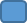 تاریخ آزمون ................................................................    نام فراگیر: ....................................................................                                                                         نام و نام خانوادگی آزمونگر:.............................................نتیجه آزمون:        قبول           نیازمند بازآموزیتاریخ آزمون ................................................................    نام فراگیر: ....................................................................                                                                         نام و نام خانوادگی آزمونگر:.............................................نتیجه آزمون:        قبول           نیازمند بازآموزیراهنمای تکمیل چک لیست:اگر پزشک/مراقب/بهورز مهارت مورد ارزیابی را،  به صورت کامل و صحیح انجام داد، تیک بزنید.اگر پزشک/مراقب/بهورز مهارت مورد ارزیابی را،  به صورت کامل و صحیح انجام نداد باکس ارزیابی بدون تیک نشان داده می شود.اگر پزشک/مراقب/بهورز تمام گام ها را به صورت کامل و صحیح انجام دهد در آزمون این ایستگاه قبول شده است.اگر پزشک/مراقب/بهورز نتواند تمام گام ها را با موفقیت به صورت کامل و صحیح انجام دهد می بایست اصلاحیه به منظور اجرای صحیح گام‌های احیا، و جلوگیری از اشتباه مجدد دریافت کند. با دادن فرصت دوباره، مجددا مورد ارزیابی قرار می گیرد.اگر در ارزیابی مجدد  پزشک/مراقب/بهورز نتوانست تمام گام ها را به صورت کامل و صحیح انجام دهد نیازمند بازآموزی بوده و باید در دوره آموزشی 11 ساعته احیای پایه کودکان شرکت نماید.پزشک/مراقب/بهورز اول مورد ارزیابی قرار می گیرد.پزشک/مراقب/بهورز دوم مورد ارزیابی قرار نمی گیرد. نام فراگیرامتیاز کلیامتیاز کلیتوضیحاتنام فراگیرقبولنیازمند بازآموزیتوضیحات